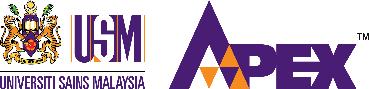 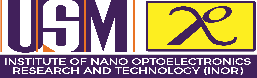 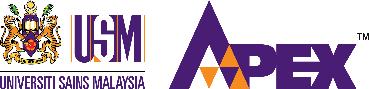 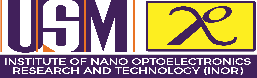 INSTITUTE OF NANO OPTOELECTRONICSRESEARCH AND TECHNOLOGY (INOR)UNIVERSITI SAINS MALAYSIA (USM)Block A, Ground Floor, SAINS@USM, No.10, Persiaran Bukit Jambul 11900 Bayan Lepas, Penang, Malaysia.T:+604-653 5637/5638 | F:+604-653 5639FABRICATION PROCESS REQUEST FORMRequestor Name:Contact No.:EmailEmail::DateDateDateDate:School/Company :Category:INOR Staff/StudentINOR Staff/StudentINOR Staff/StudentOther Dept.Other Dept.Other Dept.Other Dept.:Sample Type:PowderThin FilmThin FilmThin FilmThin FilmNo. of SampleNo. of Sample::Materials:Substrate:Please Tick Appropriate BoxPlease Tick Appropriate BoxPlease Tick Appropriate BoxPlease Tick Appropriate BoxPlease Tick Appropriate BoxPlease Tick Appropriate BoxPlease Tick Appropriate BoxPlease Tick Appropriate BoxPlease Tick Appropriate BoxPlease Tick Appropriate BoxPlease Tick Appropriate BoxPlease Tick Appropriate BoxPlease Tick Appropriate BoxEQUIPMENTEQUIPMENTEQUIPMENTEQUIPMENTEQUIPMENTEQUIPMENTEQUIPMENTEQUIPMENTEQUIPMENTEQUIPMENTEQUIPMENT3-Zone Furnace3-Zone Furnace3-Zone Furnace3-Zone Furnace3-Zone FurnaceSingle Zone FurnaceSingle Zone FurnaceE-Beam EvaporatorE-Beam EvaporatorMetallizationMetallizationMetallizationMetallizationMetallizationWithout source material and crucibleOxidationOxidationOxidationOxidationOxidationWith source material & crucible 3-Zone Furnace with NH3 Cracker (Nitridation)3-Zone Furnace with NH3 Cracker (Nitridation)3-Zone Furnace with NH3 Cracker (Nitridation)3-Zone Furnace with NH3 Cracker (Nitridation)3-Zone Furnace with NH3 Cracker (Nitridation)3-Zone Furnace with NH3 Cracker (Nitridation)3-Zone Furnace with NH3 Cracker (Nitridation)3-Zone Furnace with NH3 Cracker (Nitridation)Inductive Couple Plasma Etching System (ICP)Inductive Couple Plasma Etching System (ICP)Degas Vacuum SystemDegas Vacuum SystemDegas Vacuum SystemDegas Vacuum SystemDegas Vacuum SystemDegas Vacuum SystemDegas Vacuum SystemDegas Vacuum SystemUsing Cl & BCl3 (e.g. GaN)UV-Ozone CleanerUV-Ozone CleanerUV-Ozone CleanerUV-Ozone CleanerUV-Ozone CleanerUV-Ozone CleanerUV-Ozone CleanerUV-Ozone CleanerOther gases except Cl & BCl3 (e.g. Si, ITO, ZnO)Glove BoxGlove BoxGlove BoxGlove BoxGlove BoxGlove BoxGlove BoxGlove BoxRapid Thermal Processor System (RTP)Rapid Thermal Processor System (RTP)VacuumNitrogenNitrogenNitrogenNitrogenMask less Lithography [direct write, complete process]Mask less Lithography [direct write, complete process]Spin CoaterSpin CoaterSpin CoaterSpin CoaterSpin CoaterSpin CoaterSpin CoaterSpin CoaterSample with pre-coat PRHotplateHotplateHotplateHotplateHotplateHotplateHotplateHotplateSample without pre-coat PRLaminar FlowLaminar FlowLaminar FlowLaminar FlowLaminar FlowLaminar FlowLaminar FlowLaminar FlowFume HoodFume HoodFume HoodFume HoodFume HoodFume HoodFume HoodFume HoodOther information about the sample (e.g. sample stability/temperature) :Other information about the sample (e.g. sample stability/temperature) :Requestor Signature:                Supervisor Approval:(if Students, need to get the approval from Supervisor) 